______________________________________________________________________________________________________Тернопільська міська рада, архівний відділІНФОРМАЦІЙНА КАРТКА Н-26-01Сторінка 1 з 2* До інформаційної картки додається форма заяв_______________________________________________________________________________________________________Тернопільська міська рада, архівний відділІНФОРМАЦІЙНА КАРТКА Н-26-01Сторінка 2 з 2ФОРМА ЗАЯВИ ДО ПОСЛУГИ Н-26-01НА ВИДАЧУ ДОВІДКИ ПРО ВІДСУТНІСЬ ДОКУМЕНТІВ НА ЗБЕРІГАННЯ ДО АРХІВУВІД СУБЄКТА ГОСПОДАРЮВАННЯ, ЩО ПРИПИНИВ СВОЮ ДІЯЛЬНІСТЬНАЧАЛЬНИКУ АРХІВНОГО ВІДДІЛУ  В.В. СКРИПІЮ________________________________________________________________________(НАЗВА СУБЄКТА ГОСПОДАРЮВАННЯ ТА ПРІЗВИЩЕ, ІМ’Я, ПО-БАТЬКОВІ КЕПІВНИКА, ЛІКВІДАТОРА, ТОЩО)АДРЕСА:_______________________________________________________________ЕЛЕКТРОННА АДРЕСА: ________________________________________________ ТЕЛ._______________________________МОБ. ТЕЛ. _________________________ЗАЯВАЦією заявою повідомляємо, що _________________________________________________________________________________________________ (повна юридична назва організації, підприємства, установи)за час свого існування не було(-а) суб’єктом трудових правовідносин, не укладало(-а) строкових або безстрокових трудових договорів із фізичними особами, і, відповідно не здійснювало(-а) виплату заробітної плати будь – яким фізичним особам.Таким чином, у _____________________________________________________________________________________________________________(повна юридична назва організації, підприємства, установи)не створювалися, а отже відсутні документальні матеріали, які підлягають довгостроковому зберіганню у відповідній архівній установі.Зважаючи на викладене, у зв’язку із тим, що _____________________________________________________________________________________ ,(повна юридична назва організації, підприємства, установи)на момент цього звернення перебуває в стані припинення своєї діяльності, просимо видати довідку, про відсутність документів для прийняття, які підлягають довгостроковому зберіганню у архівній установі. Довідка необхідна для проведення державної реєстрації припинення юридичної особи.      ВІДПОВІДЬ НА МОЄ ЗВЕРЕННЯ ПРОШУ : 											     (ПОТРІБНЕ ВІДЗНАЧИТИ)НАДІСЛАТИ ПОШТОЮ    			⁪				НАДАТИ ЗАЯВНИКУ ОСОБИСТО 	 «____» ___________ 201__ р.                      	_________________________		                                                                                                         	ПІДПИС Заповнюється адміністратором:________________________ 201__ р.	               реєстраційний номер ____________________       (дата надходження заяви)____________________________________                      _____________________________________________                           (підпис)		                            (ініціали та прізвище адміністратора)	ФОРМА ЗАЯВИ ДО ПОСЛУГИ Н-26-01НА ВИДАЧУ ДОВІДКИ ПРО ПЕРЕДАЧУНА ЗБЕРІГАННЯ ДО АРХІВУ ДОКУМЕНТІВСУБЄКТА ГОСПОДАРЮВАННЯ, ЩО ПРИПИНИВ СВОЮ ДІЯЛЬНІСТЬНАЧАЛЬНИКУ АРХІВНОГО ВІДДІЛУ  В.В. СКРИПІЮ________________________________________________________________________(НАЗВА СУБЄКТА ГОСПОДАРЮВАННЯ ТА ПРІЗВИЩЕ, ІМ’Я, ПО-БАТЬКОВІ КЕПІВНИКА, ЛІКВІДАТОРА, ТОЩО)АДРЕСА:_______________________________________________________________ЕЛЕКТРОННА АДРЕСА: ________________________________________________ ТЕЛ._______________________________МОБ. ТЕЛ. _________________________ЗАЯВА	ПРОШУ ВИДАТИ АРХІВНУ ДОВІДКУ ПРО ПЕРЕДАЧУ ДОКУМЕНТІВ НА ДЕРЖАВНЕ ЗБЕРІГАННЯ ДО АРХІВНОГО ВІДДІЛУ ТЕРНОПІЛЬСЬКОЇ МІСЬКОЇ РАДИ У ЗВ’ЯЗКУ З ЛІКВІДАЦІЄЮ (ПРИПИНЕННЯМ ДІЯЛЬНОСТІ) __________________________________________________________________________________________________________________________________________________________ (повна юридична назва організації, підприємства, установи)	ПЕРЕДАЮ ДОКУМЕНТИ ЗГІДНО ПОГОДЖЕНИХ ТА ЗАТВЕРДЖЕНИХ З ЕКСПЕРТНОЮ КОМІСІЄЮ ДЕРЖАВНОЇ АРХІВНОЇ УСТАНОВИ ОПИСІВ СПРАВ У 3 (ТРЬОХ) ПРИМІРНИКАХ, НА ____ АРК. А ТАКОЖ ІСТОРИЧНУ ДОВІДКУ У 3 (ТРЬОХ) ПРИМІРНИКАХ, НА ____ АРК.У РАЗІ ВІДСУТНОСТІ (НЕСТАЧІ) ТИХ ЧИ ІНШИХ ДОКУМЕНТІВ ВКАЗАТИ ПРИЧИНУ ЇХ ВІДСУТНОСТІ (НЕСТАЧІ).__________________________________________________________________________________________________________________________________________________________ВІДПОВІДЬ НА МОЄ ЗВЕРЕННЯ ПРОШУ : 											     (ПОТРІБНЕ ВІДЗНАЧИТИ)НАДІСЛАТИ ПОШТОЮ    			⁪				НАДАТИ ЗАЯВНИКУ ОСОБИСТО 	 «____» ___________ 201__ р.                      	_________________________		                                                                                                         	ПІДПИС Заповнюється адміністратором:________________________ 201__ р.	               реєстраційний номер ____________________       (дата надходження заяви)____________________________________                      _____________________________________________                           (підпис)		                            (ініціали та прізвище адміністратора)	Згідно з вимогами ISO 9001Введено в дію з ________ 201_ рокуН-26-01Версія 01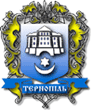 Виконавчий комітет Тернопільської міської радиВиконавчий комітет Тернопільської міської радиІНФОРМАЦІЙНА КАРТКА Приймання на державне зберігання документів Національного архівного фонду (НАФ) та документів юридичних осіб, що припинили свою діяльністьАрхівний відділ Тернопільської міської радиІНФОРМАЦІЙНА КАРТКА Приймання на державне зберігання документів Національного архівного фонду (НАФ) та документів юридичних осіб, що припинили свою діяльністьАрхівний відділ Тернопільської міської радиОригінал: Головний спеціаліст з питань управління якістюкопії: згідно з реєстром розсилки (Ф-01/П-СУЯ/01)Оригінал: Головний спеціаліст з питань управління якістюкопії: згідно з реєстром розсилки (Ф-01/П-СУЯ/01)РОЗРОБИВ (відповідальна особа ВО за процес)ПЕРЕВІРИВЗАТВЕРДЖУЮНачальник архівного відділу ______________  В.В.Скрипій      Заступник міського голови  - керуючий справами (уповноважений з питань СУЯ)______________  І.С.Хімейчук      Міський голова___________  С.В.Надал __.__.2018__.__.2018__.__.20181.ЦНАП(місцезнаходження (адреса), режим роботи, довідковий телефон, адреса електронної пошти та веб-сайту)Відділ «Центр надання адміністративних послуг» в місті Тернополі вул. Князя Острозького, 6, 1 поверхГрафік прийому громадян:Пн. Ср. Чт.  – з 09.00 год. до 16.00 год.Вт.               – з 11.00 год. до 16.00 год.Пт.               – з 08.00 год. до 13.00 год.  Тел.(0352) 40-41-93Електронна адреса ЦНАП:cnapternopil@meta.uaВеб-сайт міської ради:www.rada.te.uaГрафік прийому громадян спеціалістом архівного відділу :Пн., Ср.        – з 10.00 год. до 16.00 год.тел.(0352) 40-41-75, 40-41-36Прийом документів на зберігання :Архівний відділ Тернопільської міської радивул. Коперніка, 1 каб. 3072.*Вичерпний перелік документів, необхідних для отримання НП, що передбачені законом, та вимоги до них1.Заява 2. Погоджені у встановленому порядку описи справ з кадрових питань суб’єкта господарювання, що ліквідовується* 3. Документальні матеріали з кадрових питань суб’єкта господарювання, що нагромаджені за час проведення його фінансово – господарської діяльності**4. Історична довідка суб’єкта господарювання, що ліквідовується*, ** за наявності  документів з кадрових питань3.Порядок та спосіб подання документівЗаява подається в ЦНАП особисто, за дорученням або засобами поштового зв’язку4.Платність (безоплатність) НП, розмір та порядок внесення плати (адміністративного збору) за платну НП; розрахунковий рахунок для внесення платиБезкоштовно5.Строк надання НПМісячний термін (граничний термін –45 днів)6.Результат надання НПАрхівна довідка , Акт приймання документів або відмова (роз’яснення). 7.Спосіб і місце отримання відповіді (результату НП)В ЦНАП або засобами поштового зв’язку 8.Перелік підстав для відмови у наданні НП1.Заява заповнена не в повному обсязі2. Відсутність чи не погоджені описи справ з кадрових питань  3. Не задовільний фізичний стан документальних матеріалів, що передаються на зберігання до архіву4.  Відсутність історичної довідки у  суб’єкта господарювання, що ліквідовується5. Недостовірна інформація9.Акти законодавства, що регулюють порядок та умови надання НП (пункти, статті, розділи тощо, назва та реквізити законодавчих актів)1.Стаття 20 Закону України «Про звернення громадян»  N 394/96-ВР від 02.10.1996;2. Розділ 2 та 4 Закону України «Про Національний архівний фонд та архівні установи» N 3815-XII ( 3815-12 ) від 24.12.1993;3. Правила організації діловодства та архівного зберігання документів у державних органах, органах місцевого самоврядування, на підприємствах, в установах і організаціях затверджені Наказом Міністерства Юстиції України від 18.06.2015 р. № 1000/510.Адреса та режим роботи виконавчого органу міської ради, що надає неадміністративну послугуАрхівний відділ Тернопільської міської ради  вул. Коперника, 1, 3 поверх, 307 каб.Режим роботи: Пн., Вт., Ср., – з 08.00 год. до 17.15 год. Пт.                  – з 08.00 год. до 16.00 год. Чт.                   - не прийомний деньобідня перерва  – з 13.00 год. до 14.00 год.тел.40-41-36, 40-41-75Веб-сайт Тернопільської міської радиwww.rada.te.uaЕлектронна адреса архівного відділу tern_miskarhiv@ukr.net